Kravspecifikation (KS)forMaskintransport påhængskøretøj, for Mobil LøftekapacitetBilagDefinition af lastobjekt, mobil løftekapacitetDefinition af primære trækkende køretøjer og EVAKSÆT1. Relationer til andet materielMaskintransport køretøj er en integreret del af Forsvarets behov for transportkapaciteter. Maskintransport køretøj vil blive trukket af en variation af trækkende køretøjer. De kommende Maskintransport køretøjer tænkes pt. primært trukket af de i bilag 2 angivne køretøjer. I bilag 2 er ligeledes angivet nødvendige koblingdata. Herudover er EVAKSÆT (spilbom mm) beskrevet. 2. Definitioner og forkortelser VIGTIGTMaskintransport køretøj Dette er et påhængskøretøj opbygget til maskintransport. Der foretrækkes et påhængskøretøj af typen KÆRRE, alternativt, hvis maksimale V-værdier på trækkende køretøjer ikke kan tilgodeses, vil et påhængskøretøj af typen PÅHÆNGSVOGN (styrende foraksel).kunne accepteres.       Dette punkt beskriver herudover definitioner og forkortelser anvendt i efterfølgende kravspecifikation.Klassificering af krav Hvert krav er i kolonnen klassifikation, klassificeret som enten ”SKAL”-krav og markeret med "M" eller som et ”SKAL kunne”-krav markeret med et ”E” Krav mærket ”E” er krav der hvor der skal angives en særskilt optionspris og FMI forbeholder sig ret til at kravet kan vælges fra eller til ved ordre.  For hvert krav er der i kolonnen ”Dokumentation” beskrevet hvordan leverandøren skal beskrive eller dokumentere overensstemmelse med det stillede krav. Følgende kan være markeret i kolonnen dokumentation: Besvarelse af krav skal inføres i kolonnen ”Kravbesvarelse” og eventuelt underbygges i kolonnen ”kommentar/beskrivelse”.Bemærk: ”M”-krav besvaret med ””N”, og en men- tekst i kolonnen ”Kommentar/beskrivelse”, vil blive betragtet som ugyldigt og dermed diskvalificere hele tilbuddet.DriftprofilMaskintransport køretøj bliver primært anvendt til transportopgaver af mobil løftekapacitet, sekundært andre typer af last der kan bæres af Maskintransport køretøjet og regulær enhedsuddannelse. Maskintransport køretøj bliver anvendt af flere personer over tid og vil gennemsnitligt køre ca 2.000 til 4.000 Km/år.Maskintransport køretøj skal indgå i enhedernes operative organisation, og kører på såvel regulær vej som i terræn. Årligt kørte kilometer, under hjemlige forhold, sidestilles med ovenstående ca. 2 til 4 tusinde km. Kørsel i terræn er kørsel med en del kraftigere påvirkninger af køretøjet. Ved kørsel i forbindelse med internationale operationer (INTOPS), under forhold spændende fra direkte krig til næsten tilsvarende hjemlige fredsforhold, er det årligt kørte kilometer typisk noget større, ca. 5 til 6 tusinde km, under infrastruktur og terrænforhold, med meget kraftige påvirkninger af køretøjet.Uagtet at Maskintransport køretøj er tænkt anvendt såvel på vej som i terræn da de trækkende køretøjer er 8x8 terrænkøretøjer er FMI helt klar over at et vogntog med Maskintransport køretøj reducerer terrænmobiliteten. Konstruktionen af Maskintransport køretøjet bør dog tilgodese terrænmobilitet i optimalt omfang.   Under såvel hjemlige som under INTOPS forhold vil Maskintransport køretøj under stilstand være parkeret udendørs, uden nogen form for overdækning. Parkering vil kunne forekomme under såvel normale danske klimaforhold som meget barske klimaforhold (saltholdig luft, sandstorme, frost etc.). Illustration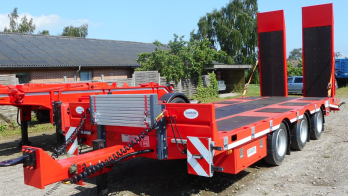 Ovenstående billede tjener kun som illustrativ indikation af produktretningBilledet indgår ikke som en del af kravspecifikationen.4. Krav Maskintransport køretøjKlassifikationIDForklaringMEt sådan krav skal udfyldes af byderen. Hvis ikke udfyldt anses kravet som ikke opfyldt og tilbuddet vil blive ekskluderet fra yderligere evaluering.EDisse krav er krav hvor der skal angives særskilt individuel optionsprisDokumentationIDForklaringJ/NSådanne krav skal besvares med J (Ja) eller N (Nej), afhængig af om kravet er opfyldt eller ej. Bemærk: hvis kravet er klassificeret ”M” og besvaret med N, vil det samlede tilbud være ugyldigt.DTilbuddet skal indeholde en beskrivelse eller vedhæftet gældende dokumentation.Id. Nr.KravbeskrivelseKravbeskrivelseKlassifikationKlassifikationDokumentationKravbesvarelseKommentar/beskrivelse1Dansk færdselslovAlle Maskintransport køretøjer inklusive opbygninger SKAL opfylde gældende dansk færdselslov, på leveringstidspunktet, og i tillæg leveres relevante data jf. bilag ”Dokumentationsmatriks køretøjer”, samt i henhold til gældende lovgivning og direktiv 2007/46/EC eller forordning 2018/858.Dansk færdselslovAlle Maskintransport køretøjer inklusive opbygninger SKAL opfylde gældende dansk færdselslov, på leveringstidspunktet, og i tillæg leveres relevante data jf. bilag ”Dokumentationsmatriks køretøjer”, samt i henhold til gældende lovgivning og direktiv 2007/46/EC eller forordning 2018/858.MMJ/N2RegistreringMaskintransport køretøj SKAL registreres jf. følgende metoder:Der leveres et overensstemmelsescertifikat (CoC) til FMI.Et Dansk datacertifikat (Dataerklæring) leveres til FMI.Der leveres relevante certifikater, godkendelser, anmeldelser for etablering af militær typegodkendelse.RegistreringMaskintransport køretøj SKAL registreres jf. følgende metoder:Der leveres et overensstemmelsescertifikat (CoC) til FMI.Et Dansk datacertifikat (Dataerklæring) leveres til FMI.Der leveres relevante certifikater, godkendelser, anmeldelser for etablering af militær typegodkendelse.MMJ/N3Synsfri sammenkoblingMaskintransport køretøj, SKAL leveres til synsfri sammenkobling. (i tilfælde af at koblingspunkt udskiftes) Synsfri sammenkoblingMaskintransport køretøj, SKAL leveres til synsfri sammenkobling. (i tilfælde af at koblingspunkt udskiftes) MMJ/N4NummerpladeLeverandøren SKAL levere køretøjet uden nummerplader. (Militær indregistrering) NummerpladeLeverandøren SKAL levere køretøjet uden nummerplader. (Militær indregistrering) MMJ/N5CE-mærkningMaskintransport køretøj og alt monteret udstyr SKAL, hvor lovmæssigt relevant, være CE-mærket på leveringstidspunktet.CE-mærkningMaskintransport køretøj og alt monteret udstyr SKAL, hvor lovmæssigt relevant, være CE-mærket på leveringstidspunktet.MMJ/N6BremserMaskintransport køretøj SKAL være udstyret med tromlebremser. BremserMaskintransport køretøj SKAL være udstyret med tromlebremser. MMJ/N7Variabel kørehøjdeMaskintransport køretøj SKAL kunne udstyres med variabel og låsbar kørehøjdesystem. Minimum i variabel interval -100 mm til +200 mmVariabel kørehøjdeMaskintransport køretøj SKAL kunne udstyres med variabel og låsbar kørehøjdesystem. Minimum i variabel interval -100 mm til +200 mmEEDOptionspris8ADR KlasseMaskintransport køretøj SKAL kunne leveres godkendt til ADR transport i klasserne EXII, EXIII, FL, AT, eller andre klasser på forlangende.ADR KlasseMaskintransport køretøj SKAL kunne leveres godkendt til ADR transport i klasserne EXII, EXIII, FL, AT, eller andre klasser på forlangende.EEDOptionspris9Elektriske stikforbindelserMaskintransport køretøj SKAL leveres med minimum følgende stikforbindelser:13-polet stik 24V  15-polet stik 24V  12-polet stik 24 V jf. NATO STANAG 4007. Elektriske stikforbindelserMaskintransport køretøj SKAL leveres med minimum følgende stikforbindelser:13-polet stik 24V  15-polet stik 24V  12-polet stik 24 V jf. NATO STANAG 4007. MMJ/N10Udskifteligt koblingspunkt Maskintransport køretøj SKAL have koblingspunkt der er udskifteligt mellem NATO prodsøje og civil prodsøje. Udskiftning må gerne kræve brug af værktøj og fagligt personel.Maskintransport køretøj leveres med NATO prodsøje. Udskifteligt koblingspunkt Maskintransport køretøj SKAL have koblingspunkt der er udskifteligt mellem NATO prodsøje og civil prodsøje. Udskiftning må gerne kræve brug af værktøj og fagligt personel.Maskintransport køretøj leveres med NATO prodsøje. MMJ/N11Maling IMaskintransport køretøj SKAL kunne leveres i FMI standard grønne farve DG15 NIR (Dansk grøn med infrarød dæmpende pigmenter) FMI leverer malingen der skal anvendes. Ved ordre på maling med DG15 NIR fastsætter FMI og leverandøren processen i samarbejde.Maling IMaskintransport køretøj SKAL kunne leveres i FMI standard grønne farve DG15 NIR (Dansk grøn med infrarød dæmpende pigmenter) FMI leverer malingen der skal anvendes. Ved ordre på maling med DG15 NIR fastsætter FMI og leverandøren processen i samarbejde.EEDOptionspris12Maling IILadfladen SKAL males med skridhæmmende maling (sandkorn)Maling IILadfladen SKAL males med skridhæmmende maling (sandkorn)MMJ/N13Maling IIIForbehandling og grundmaling SKAL foretages materialeafhængigt i henhold til TR0047E-DK Maling IIIForbehandling og grundmaling SKAL foretages materialeafhængigt i henhold til TR0047E-DK MMJ/N14Korrosion beskyttelseMaskintransport køretøj SKAL leveres korrosionsbeskyttet i henhold til ISO 12944, korrosion klasse C3 M eller tilsvarende.Korrosion beskyttelseMaskintransport køretøj SKAL leveres korrosionsbeskyttet i henhold til ISO 12944, korrosion klasse C3 M eller tilsvarende.MMJ/N15Aksel/bogie lastmåling Maskintransport køretøj SKAL kunne være udstyret med system for angivelse af aksel/bogietryk, alternativt påført akselbelastning målt i ton. (måling af læsset vægt).Aksel/bogie lastmåling Maskintransport køretøj SKAL kunne være udstyret med system for angivelse af aksel/bogietryk, alternativt påført akselbelastning målt i ton. (måling af læsset vægt).EEDOptionspris16Bak kameraMaskintransport køretøj SKAL være udstyret med fast monteret bak kamera inklusiv stik til kobling med trækkende køretøj.  Installation vil kræve oplysninger om hvilke trækkende køretøjer der påtænkes anvendt. Oplysninger leveres af FMI ved ordre.Bak kameraMaskintransport køretøj SKAL være udstyret med fast monteret bak kamera inklusiv stik til kobling med trækkende køretøj.  Installation vil kræve oplysninger om hvilke trækkende køretøjer der påtænkes anvendt. Oplysninger leveres af FMI ved ordre.MMJ/N17MærkningMaskintransport køretøj SKAL have relevant mærkning indikerende eksempelvis placering af Maskintransport køretøjets surringspunkter, dæktryk, støtteben, bremsebetjening eller andet udstyr monteret for betjening af køretøjet eller monteret udstyr.MærkningMaskintransport køretøj SKAL have relevant mærkning indikerende eksempelvis placering af Maskintransport køretøjets surringspunkter, dæktryk, støtteben, bremsebetjening eller andet udstyr monteret for betjening af køretøjet eller monteret udstyr.MMJ/N18SøtransportMaskintransport køretøj SKAL være udstyret med surringspunkter for søtransport ved køreklar vægt jf. EN 29367 eller tilsvarende.SøtransportMaskintransport køretøj SKAL være udstyret med surringspunkter for søtransport ved køreklar vægt jf. EN 29367 eller tilsvarende.MMJ/N19JernbanetransportMaskintransport køretøj SKAL være udstyret med surringspunkter for jernbanetransport ved køreklar vægt jf. STANAG 2468. eller tilsvarendeJernbanetransportMaskintransport køretøj SKAL være udstyret med surringspunkter for jernbanetransport ved køreklar vægt jf. STANAG 2468. eller tilsvarendeMMJ/N20ATTLA DimensionsskemaMaskintransport køretøj SKAL kunne leveres med ATTLA standard dataskema. ATTLA DimensionsskemaMaskintransport køretøj SKAL kunne leveres med ATTLA standard dataskema. EEDOptionspris21KilometertællerMaskintransport køretøj SKAL være udstyret med kilometertæller. Akselmonteret på en ikke hævebar aksel. KilometertællerMaskintransport køretøj SKAL være udstyret med kilometertæller. Akselmonteret på en ikke hævebar aksel. MMJ/N22TimetællerHvis der på Maskintransport køretøjet er monteret udstyr der, i relation til service kræver timetæller SKAL disse monteres i nødvendigt omfang.TimetællerHvis der på Maskintransport køretøjet er monteret udstyr der, i relation til service kræver timetæller SKAL disse monteres i nødvendigt omfang.MMJ/N23Skabe/opbevaringspladsMaskintransport køretøj SKAL være monteret med egnet skab/opbevaringsplads for surringsmateriel, mv.   Skabe/opbevaringspladsMaskintransport køretøj SKAL være monteret med egnet skab/opbevaringsplads for surringsmateriel, mv.   MMJ/N24Stopklodser Der SKAL leveres minimum 2 stk. stopklodser i farven sort, til hver Maskintransport køretøj.  Stopklodser Der SKAL leveres minimum 2 stk. stopklodser i farven sort, til hver Maskintransport køretøj.  MMJ/N25Stopklodser IIStopklodser SKAL føres på køretøjet, umiddelbart tilgængelige.Stopklodser IIStopklodser SKAL føres på køretøjet, umiddelbart tilgængelige.MMJ/N26Garanti Leverandøren SKAL tilbyde garanti på Maskintransport køretøj. Herunder garanti periode og garanti vilkårGaranti Leverandøren SKAL tilbyde garanti på Maskintransport køretøj. Herunder garanti periode og garanti vilkårMMJ/N27NyttelastMaskintransport køretøj SKAL have en nyttelast på minimum 16,5 ton.NyttelastMaskintransport køretøj SKAL have en nyttelast på minimum 16,5 ton.MMJ/N28Aksler IMaskintransport køretøj SKAL udstyres med antal aksler der tilgodeser lovgivning og nyttelast.Aksler IMaskintransport køretøj SKAL udstyres med antal aksler der tilgodeser lovgivning og nyttelast.MMJ/N29Aksler IIMinimum en aksel SKAL kunne være hævebar.Aksler IIMinimum en aksel SKAL kunne være hævebar.EEDOptionspris30Ramper IMaskintransport køretøj SKAL være monteret med 2 stk. elektrohydrauliske, sideforskydelige ramper.Alternativ I elektro hydraulisk længde forskydeligt vippelad.Alternativ II vandret udtrækkelige og sideforskydelige ramper under ladbund, under opfyldelse af arbejdstilsynets vejledning vedr. tunge løft.Ramper IMaskintransport køretøj SKAL være monteret med 2 stk. elektrohydrauliske, sideforskydelige ramper.Alternativ I elektro hydraulisk længde forskydeligt vippelad.Alternativ II vandret udtrækkelige og sideforskydelige ramper under ladbund, under opfyldelse af arbejdstilsynets vejledning vedr. tunge løft.MMJ/N31Ramper IIRamper/vippelad SKAL i læsseposition ikke have en hældning større end 20 grader.Ramper IIRamper/vippelad SKAL i læsseposition ikke have en hældning større end 20 grader.MMJ/N32Ramper IIIRamper SKAL i lodret position være lavere end 4,1 m målt fra jorden.Ramper IIIRamper SKAL i lodret position være lavere end 4,1 m målt fra jorden.MMJ/N33Ramper IVRamper SKAL have styrke til minimum at klare en punktbelastning på 5 ton.Ramper IVRamper SKAL have styrke til minimum at klare en punktbelastning på 5 ton.MMJ/N34Ramper VRamper SKAL kunne være med ristbelægning der tillader luftpassage.Ramper VRamper SKAL kunne være med ristbelægning der tillader luftpassage.EEDOptionspris35SpilMaskintransport køretøj SKAL monteres med 2 stk nedfældelige conlåse til montering af eksisterende spilbom fra EVAKSÆT ved front af lad. (se bilag) SpilMaskintransport køretøj SKAL monteres med 2 stk nedfældelige conlåse til montering af eksisterende spilbom fra EVAKSÆT ved front af lad. (se bilag) MMJ/N36Spil IIVendebloksystem fra EVAKSÆT SKAL være forberedet til montering på ladets bagkant (se bilag)Spil IIVendebloksystem fra EVAKSÆT SKAL være forberedet til montering på ladets bagkant (se bilag)MMJ/N37Spil IIIEvaksæt kan tilstilles for prøve Spil IIIEvaksæt kan tilstilles for prøve ---38Maximum højdeLæsset med en mobil løftekapacitet jf. Bilag 1 i normal køreposition SKAL maskintransport køretøjets højde være mindre end eller lig med 4.10 m Maximum højdeLæsset med en mobil løftekapacitet jf. Bilag 1 i normal køreposition SKAL maskintransport køretøjets højde være mindre end eller lig med 4.10 m MMJ/N39ForsmækMaskintransport køretøj SKAL være forsynet med forsmæk mellem 40 og 60 cm høj med tilstrækkelig styrke til at agere basis for surringspunkter jf. Surring III.ForsmækMaskintransport køretøj SKAL være forsynet med forsmæk mellem 40 og 60 cm høj med tilstrækkelig styrke til at agere basis for surringspunkter jf. Surring III.MMJ/N40Surring IMaskintransport køretøj SKAL udstyres med surringsøjer langs siden i henhold EN 12640 eller tilsvarende.Surring IMaskintransport køretøj SKAL udstyres med surringsøjer langs siden i henhold EN 12640 eller tilsvarende.MMJ/N41Surring IIMaskintransport køretøj SKAL leveres med et antal nedfældelige 2 ton WLL surringspunkter, placeret i 2 langsgående, 200mm fra hver sin side, linjer og med en indbyrdes langsgående afstand på ca. 1000 mm. mellem øjerneSurring IIMaskintransport køretøj SKAL leveres med et antal nedfældelige 2 ton WLL surringspunkter, placeret i 2 langsgående, 200mm fra hver sin side, linjer og med en indbyrdes langsgående afstand på ca. 1000 mm. mellem øjerneMMJ/N42Surring IIIMaksintransport køretøj SKAL leveres med 2 stk. 10 t WLL surringsøjer i såvel forenden som bagenden af laddet.   Surring IIIMaksintransport køretøj SKAL leveres med 2 stk. 10 t WLL surringsøjer i såvel forenden som bagenden af laddet.   MMJ/N43LadbundMaskintransport køretøj SKAL leveres med fladt, jævnt bærende lad i Stål/Aluminium.LadbundMaskintransport køretøj SKAL leveres med fladt, jævnt bærende lad i Stål/Aluminium.MMJ/N44Højde og længde justering af koblingspunkt Maskintransport køretøjet SKAL være udstyret med stjert der kan justeres i højde og længde for tilpasning til varierende trækkende køretøjer. Koblinghøjde og stjert længdeværdier i forhold til lovgivning og de trækkende køretøjer jf. bilag 2 MMJ/NJ/N45ReservehjulMaskintransport køretøjet SKAL leveres med et reservehjul af samme type som hjul monteret på Maskintransport køretøjet.MMJ/NJ/N46Reservehjul IIReservehjul SKAL kunne føres på Maskintransport køretøjet under drift. EEDDoptionspris47VadningMaskintransport køretøj SKAL have vadeevne i henhold til STANAG 2805. MMJ/NJ/N48Skabe Maskintransport køretøj SKAL leveres med skabe der kan låses med hængelås. MMJ/NJ/N49Skabe IISkabe SKAL være vandtæt jf. IEC 60529 niveau IP67 MMJ/NJ/N50 Skabe IIIMaskintransport køretøj SKAL være udstyret med skabe eller kasser til opbevaring af sløringssystem M15. MMJ/NJ/N51Øjer for bjærgningMaskintransport køretøj SKAL leveres med øjer foran og bagpå for bjærgning jf. STANAG 4478.MMJ/NJ/N52FrihøjdeMaskintransport køretøj SKAL ved maksimum tilladt totalvægt have en frihøjde på minimum 400 mm målt fra jævn vandret og bærende overflade. MMJ/NJ/N53DækMaskintransport køretøj SKAL leveres med enkeltmonterede M+S dæk.MMJ/NJ/N54Støtteben (kærre)Maskintransport køretøj SKAL leveres med passende støtteben, i relation til køretøjets teknisk tilladte totalvægt, både for og bag.MMJ/NJ/N55Nødløbs hjul (hjul til kørsel uden dæktryk)Maskintransport køretøj SKAL kunne leveres monteret med nødløbs hjul.EEDDOptionspris56SidehældningMaskintransport køretøj SKAL klare en sidehældning på minimum 30 % (16.7°), målt med en jævnt fordelt last af sand svarende til 60 % af teknisk tilladt totalvægt.MMJ/NJ/N57Til- og frakørselsvinklerMaskintransport køretøj SKAL konstrueres således til og frakørselsvinkler er minimum 30 grader, målt ved maksimum teknisk tilladt totalvægt, på en jævn, vandret bærende overflade. MMJ/NJ/N58ArbejslysMaskintransport køretøj SKAL have arbejdslys for belysning af arbejdsområdeArbejdsområde er defineret som lastefladen + 6m i længden bagud og + 1m i begge sider i hele længden. MMJ/NJ/N59NATO KrigslysMaskintransport køretøj SKAL være monteret med NATO krigslysMMJ/NJ/N60Black out lys (BOL)Maskintransport køretøj SKAL have BOL styret af trækkende køretøj.MMJ/NJ/N61ForbredringMaskintransport køretøj SKAL leveres med mulighed for 200mm forbredring i begge sider.MMJ/NJ/N62Forbredring IIMaskintransport køretøj SKAL leveres med føring for forbredringselementer. MMJ/NJ/N63LeveringstidMaskintransport køretøj SKAL kunne leveres hurtigt (korteste leveringstid vægtes) EEDDLeveringstid angives i arbejdsdage fra ordreId. Nr.KravbeskrivelseKlassifikationDokumentationKravbesvarelseKommentar/beskrivelse64Uddannelse Leverandører SKAL gennemføre initialuddannelser af forsvarets personel til niveau af instruktører. Initial uddannelserne tager sigte på 3 målgrupper.Instruktører i anvendelse af produktet. (Bruger. instruktør)Instruktører i militær reparation af produktet. (Faglig/teknisk. instruktør)Forsyningsaktivitet (Forsyningsekspedient instruktør.)   Note med instuktør menes at kursisten er bibragt tilstrækkelig viden til selvstændigt at kunne oplære/instruere andet personel inden for forsvaret. MJ/N65Uddannelse ILeverandøren SKAL levere forslag til tentative uddannelsesplaner for de 3 type kurser 1 måned forud for afholdelse af kurser.  MD66Uddannelse IILeverandøren SKAL afgive pris/kursustype som total pris/deltager/dag.  EDOptionspris67Uddannelse IIIKurserne SKAL afholdes en gang per nyt produkt og i tillæg kunne købes enkeltvis som en ydelse ved behov.MJ/N68Dokumentation Leverandøren SKAL levere dokumentation for hvert enkelt selvstændigt produkt i form af:Komplet betjeningsvejledning (BTVJ)Komplet teknisk håndbog (THB) inklusiv smøreskema.Komplet reservedelskatalog (THB-R)NOTEMed ”Komplet” menes inklusiv dokumentation fra underleverandører. MJ/N69Dokumentation ILeverandøren SKAL give FMI rettigheder til at kopiere og distribuere det i id 68 nævnte dokumentation internt i Forsvaret.  MJ/N70Dokumentation sprog Leverandøren SKAL levere BTVJ på dansk i et eksemplar i trykt udgave til hvert leveret køretøj, samt levere samme BTVJ i elektronisk form til FMI.MJ/N71Dokumentation sprog ILeverandøren SKAL levere komplet THB og THB-R på dansk, eller på engelsk i elektronisk form.NOTEElektronisk form kan være enkelt filer på CD-rom, USB-lager eller multiperson adgang til en portal, indeholdende oplysningerne.   MJ/N72KodificeringLeverandøren SKAL forpligte sig til, i hele produktets levetid, på forlangende at levere nødvendig dokumention for udførelse af NATO-kodificering (tildeling af Nato Stock Nummer (NSN)) MJ/N